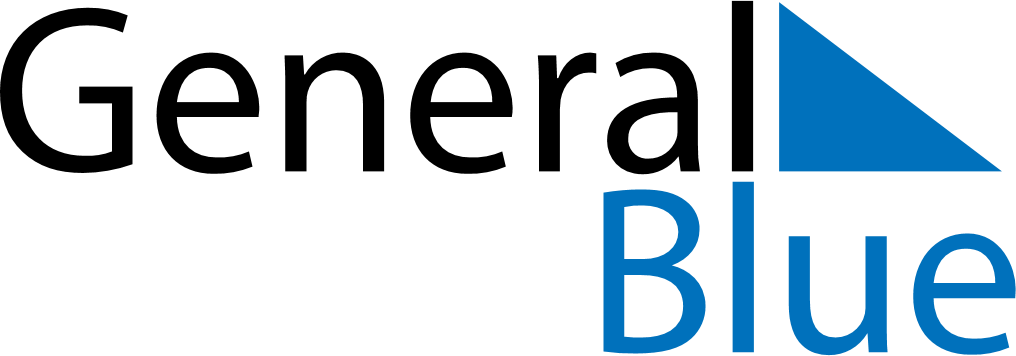 May 2024May 2024May 2024May 2024May 2024May 2024Shuangyashan, Heilongjiang, ChinaShuangyashan, Heilongjiang, ChinaShuangyashan, Heilongjiang, ChinaShuangyashan, Heilongjiang, ChinaShuangyashan, Heilongjiang, ChinaShuangyashan, Heilongjiang, ChinaSunday Monday Tuesday Wednesday Thursday Friday Saturday 1 2 3 4 Sunrise: 4:00 AM Sunset: 6:24 PM Daylight: 14 hours and 24 minutes. Sunrise: 3:58 AM Sunset: 6:25 PM Daylight: 14 hours and 27 minutes. Sunrise: 3:57 AM Sunset: 6:27 PM Daylight: 14 hours and 29 minutes. Sunrise: 3:55 AM Sunset: 6:28 PM Daylight: 14 hours and 32 minutes. 5 6 7 8 9 10 11 Sunrise: 3:54 AM Sunset: 6:29 PM Daylight: 14 hours and 35 minutes. Sunrise: 3:52 AM Sunset: 6:31 PM Daylight: 14 hours and 38 minutes. Sunrise: 3:51 AM Sunset: 6:32 PM Daylight: 14 hours and 41 minutes. Sunrise: 3:50 AM Sunset: 6:33 PM Daylight: 14 hours and 43 minutes. Sunrise: 3:48 AM Sunset: 6:35 PM Daylight: 14 hours and 46 minutes. Sunrise: 3:47 AM Sunset: 6:36 PM Daylight: 14 hours and 49 minutes. Sunrise: 3:46 AM Sunset: 6:37 PM Daylight: 14 hours and 51 minutes. 12 13 14 15 16 17 18 Sunrise: 3:44 AM Sunset: 6:38 PM Daylight: 14 hours and 54 minutes. Sunrise: 3:43 AM Sunset: 6:40 PM Daylight: 14 hours and 56 minutes. Sunrise: 3:42 AM Sunset: 6:41 PM Daylight: 14 hours and 59 minutes. Sunrise: 3:40 AM Sunset: 6:42 PM Daylight: 15 hours and 1 minute. Sunrise: 3:39 AM Sunset: 6:43 PM Daylight: 15 hours and 4 minutes. Sunrise: 3:38 AM Sunset: 6:45 PM Daylight: 15 hours and 6 minutes. Sunrise: 3:37 AM Sunset: 6:46 PM Daylight: 15 hours and 8 minutes. 19 20 21 22 23 24 25 Sunrise: 3:36 AM Sunset: 6:47 PM Daylight: 15 hours and 11 minutes. Sunrise: 3:35 AM Sunset: 6:48 PM Daylight: 15 hours and 13 minutes. Sunrise: 3:34 AM Sunset: 6:49 PM Daylight: 15 hours and 15 minutes. Sunrise: 3:33 AM Sunset: 6:50 PM Daylight: 15 hours and 17 minutes. Sunrise: 3:32 AM Sunset: 6:52 PM Daylight: 15 hours and 19 minutes. Sunrise: 3:31 AM Sunset: 6:53 PM Daylight: 15 hours and 21 minutes. Sunrise: 3:30 AM Sunset: 6:54 PM Daylight: 15 hours and 23 minutes. 26 27 28 29 30 31 Sunrise: 3:29 AM Sunset: 6:55 PM Daylight: 15 hours and 25 minutes. Sunrise: 3:28 AM Sunset: 6:56 PM Daylight: 15 hours and 27 minutes. Sunrise: 3:28 AM Sunset: 6:57 PM Daylight: 15 hours and 29 minutes. Sunrise: 3:27 AM Sunset: 6:58 PM Daylight: 15 hours and 30 minutes. Sunrise: 3:26 AM Sunset: 6:59 PM Daylight: 15 hours and 32 minutes. Sunrise: 3:26 AM Sunset: 7:00 PM Daylight: 15 hours and 34 minutes. 